Some examples of Leonardo’s work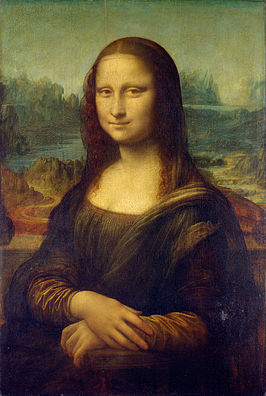 Name painting: ……………………………………………………………………………………………………………………….Used technique: ……………………………………………………………………………………………………………………..Why did this work become so popular? ………………………………………………………………………………………………………………………………………………………………………………………………………………………………………………………………………………………………Mysterie: ………………………………………………………………………………………………………………………………………………………………………………………………………………………………………………………………………………………………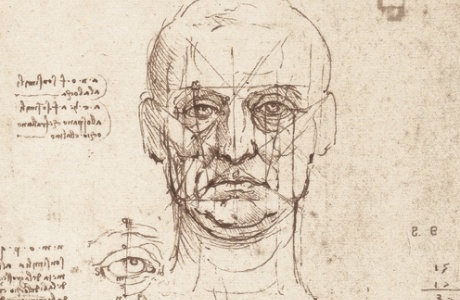 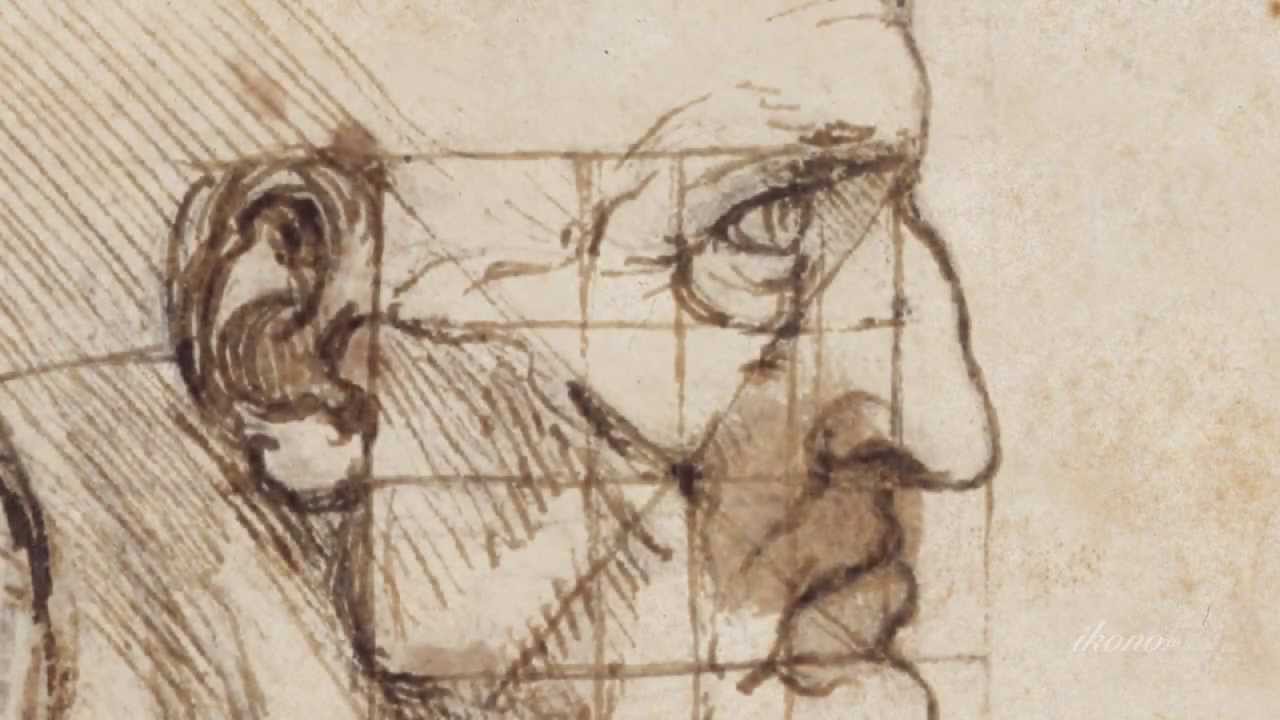 What are these drawings about? ………………………………………………………………………………………………………………………………………………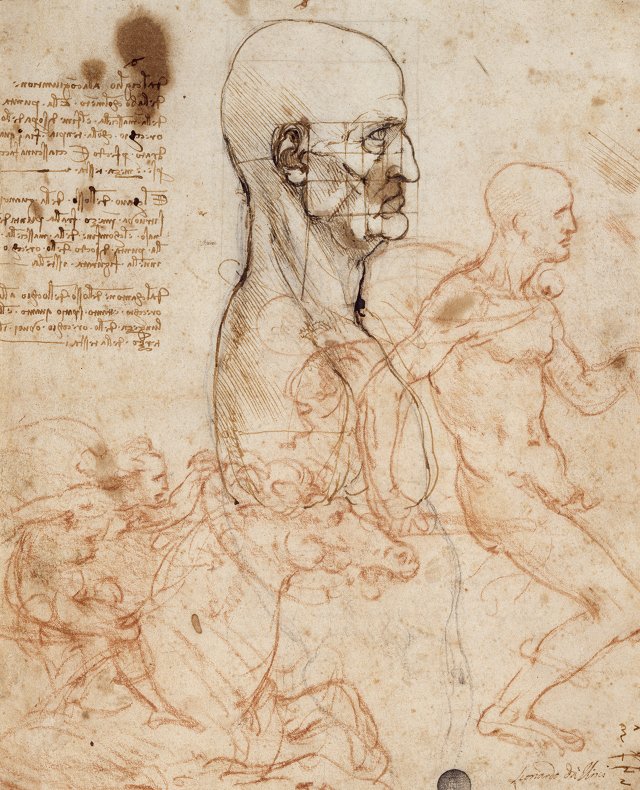 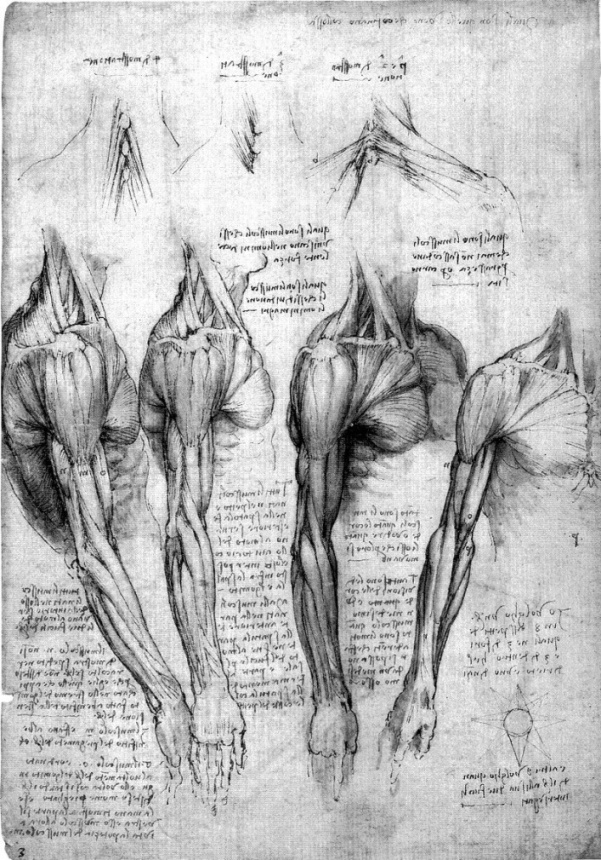 Why was this important for Leonardo da Vinci? ………………………………………………………………………………………………………………………………………………..Leonardo went to great lengths to be able to make these drawings. Explain: ………………………………………………………………………………………………………………………………………………………………………………………………………………………………………………………………………………………………Importance of these drawings: ……………………………………………………………………………………………………………………………………………………………………………………………………………………………………………………………………………………………….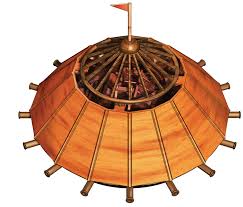 ………………………………………………………………………………………………………………………………………………………………………….…………………………………………………………………………………….…………………………………………………………………………………….